UNIT–2(Software Requirements)The software requirements are description of features and functionalities of the target system. Requirements convey the expectations of users from the software product. The requirements can be obvious or hidden, known or unknown, expected or unexpected from client’s point of view.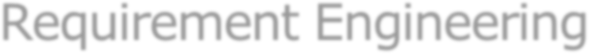 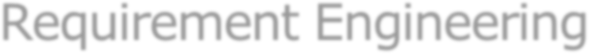 The process to gather the software requirements from client, analyze, and document them is known as requirement engineering.The goal of requirement engineering is to develop and maintain sophisticated and descriptive ‘System Requirements Specification’ document.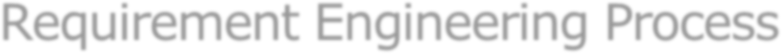 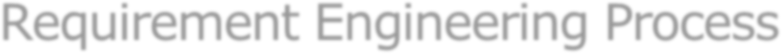 It is a four step process, which includes –Feasibility StudyRequirement GatheringSoftware Requirement SpecificationSoftware Requirement Validation Let us see the process briefly -Feasibility studyWhen the client approaches the organization for getting the desired product developed, it comes up with a rough idea about what all functions the software must perform and which all features are expected from the software.Referencing to this information, the analysts do a detailed study about whether the desired system and its functionality are feasible to develop.This feasibility study is focused towards goal of the organization. This study analyzes whether the software product can be practically materialized in terms of implementation, contribution of project to organization, cost constraints, and as per values and objectives of the organization. It explores technical aspects of theproject and product such as usability, maintainability, productivity, and integration ability.The output of this phase should be a feasibility study report that should contain adequate comments and recommendations for management about whether or not the project should be undertaken.Requirement GatheringIf the feasibility report is positive towards undertaking the project, next phase starts with gathering requirements from the user. Analysts and engineers communicate with the client and end-users to know their ideas on what the software should provide and which features they want the software to include.Software Requirement Specification (SRS)SRS is a document created by system analyst after the requirements are collected from various stakeholders.SRS defines how the intended software will interact with hardware, external interfaces, speed of operation, response time of system, portability of software across various platforms, maintainability, speed of recovery after crashing, Security, Quality, Limitations etc.The requirements received from client are written in natural language. It is the responsibility of the system analyst to document the requirements in technical language so that they can be comprehended and used by the software development team.SRS should come up with the following features:User Requirements are expressed in natural language.Technical requirements are expressed in structured language, which is used inside the organization.Design description should be written in Pseudo code.Format of Forms and GUI screen prints.Conditional and mathematical notations for DFDs etc.Software Requirement ValidationAfter requirement specifications are developed, the requirements mentioned in this document are validated. User might ask for illegal, impractical solution or experts may interpret the requirements inaccurately. This results in huge increasein cost if not nipped in the bud. Requirements can be checked against following conditions -If they can be practically implementedIf they are valid and as per functionality and domain of softwareIf there are any ambiguitiesIf they are completeIf they can be demonstrated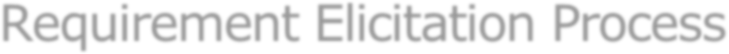 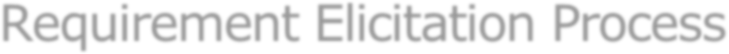 Requirement elicitation process can be depicted using the folloiwng diagram: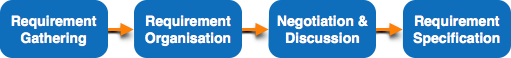 Requirements gathering - The developers discuss with the client and end users and know their expectations from the software.Organizing Requirements - The developers prioritize and arrange the requirements in order of importance, urgency and convenience.Negotiation & discussion - If requirements are ambiguous or there are some conflicts in requirements of various stakeholders, it is then negotiated and discussed with the stakeholders. Requirements may then be prioritized and reasonably compromised.The requirements come from various stakeholders. To remove the ambiguity and conflicts, they are discussed for clarity and correctness. Unrealistic requirements are compromised reasonably.Documentation - All formal and informal, functional and non-functional requirements are documented and made available for next phase processing.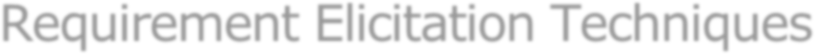 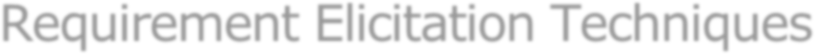 Requirements Elicitation is the process to find out the requirements for an intended software system by communicating with client, end users, system users, and others who have a stake in the software system development.There are various ways to discover requirements. Some of them are explained below:InterviewsInterviews are strong medium to collect requirements. Organization may conduct several types of interviews such as:Structured (closed) interviews, where every single information to gather is decided in advance, they follow pattern and matter of discussion firmly.Non-structured (open) interviews, where information to gather is not decided in advance, more flexible and less biased.Oral interviewsWritten interviewsOne-to-one interviews which are held between two persons across the table.Group interviews which are held between groups of participants. They help to uncover any missing requirement as numerous people are involved.SurveysOrganization may conduct surveys among various stakeholders by querying about their expectation and requirements from the upcoming system.QuestionnairesA document with pre-defined set of objective questions and respective options is handed over to all stakeholders to answer, which are collected and compiled.A shortcoming of this technique is, if an option for some issue is not mentioned in the questionnaire, the issue might be left unattended.Task analysisTeam of engineers and developers may analyze the operation for which the new system is required. If the client already has some software to perform certain operation, it is studied and requirements of proposed system are collected.Domain AnalysisEvery software falls into some domain category. The expert people in the domain can be a great help to analyze general and specific requirements.BrainstormingAn informal debate is held among various stakeholders and all their inputs are recorded for further requirements analysis.PrototypingPrototyping is building user interface without adding detail functionality for user to interpret the features of intended software product. It helps giving better idea of requirements. If there is no software installed at client’s end for developer’s reference and the client is not aware of its own requirements, the developer creates a prototype based on initially mentioned requirements. The prototype is shown to the client and the feedback is noted. The client feedback serves as an input for requirement gathering.ObservationTeam of experts visit the client’s organization or workplace. They observe the actual working of the existing installed systems. They observe the workflow at the client’s end and how execution problems are dealt. The team itself draws some conclusions which aid to form requirements expected from the software.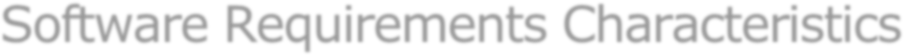 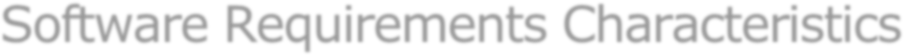 Gathering software requirements is the foundation of the entire software development project. Hence they must be clear, correct, and well-defined.A complete Software Requirement Specifications must be:ClearCorrectConsistentCoherentComprehensibleModifiableVerifiablePrioritizedUnambiguousTraceableCredible source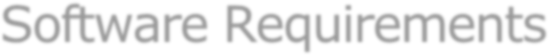 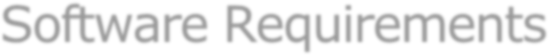 We should try to understand what sort of requirements may arise in the requirement elicitation phase and what kinds of requirement are expected from the software system.Broadly software requirements should be categorized in two categories:Functional RequirementsRequirements, which are related to functional aspect of software fall into this category.They define functions and functionality within and from the software system. EXAMPLES -Search option given to user to search from various invoices.User should be able to mail any report to management.Users can be divided into groups and groups can be given separate rights.Should comply business rules and administrative functions.Software is developed keeping downward compatibility intact.Non-Functional RequirementsRequirements, which are not related to functional aspect of software, fall into this category. They are implicit or expected characteristics of software, which users make assumption of.Non-functional requirements include -SecurityLoggingStorageConfigurationPerformanceCostInteroperabilityFlexibilityDisaster recoveryAccessibilityRequirements are categorized logically as:Must Have : Software cannot be said operational without them.Should have : Enhancing the functionality of software.Could have : Software can still properly function with these requirements.Wish list : These requirements do not map to any objectives of software.While developing software, ‘Must have’ must be implemented, ‘Should have’ is a matter of debate with stakeholders and negation, whereas ‘Could have’ and ‘Wish list’ can be kept for software updates.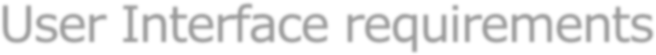 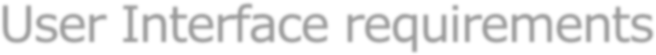 User Interface (UI) is an important part of any software or hardware or hybrid system. A software is widely accepted if it is –easy to operatequick in responseeffectively handling operational errorsproviding simple yet consistent user interfaceUser acceptance majorly depends upon how user can use the software. UI is the only way for users to perceive the system. A well performing software system must also be equipped with attractive, clear, consistent, and responsive user interface. Otherwise the functionalities of software system can not be used in convenient way. A system is said to be good if it provides means to use it efficiently. User interface requirements are briefly mentioned below –Content presentationEasy NavigationSimple interfaceResponsiveConsistent UI elementsFeedback mechanismDefault settingsPurposeful layoutStrategical use of color and texture.Provide help informationUser centric approachGroup based view settings.Use Case DiagramWe can document use cases, such as those we have met, as a UML use case diagram. Figure 4.1 shows the use case diagram for the ATM. There is a single actor, shown as a stick figure. The name of the role of the user is shown below. Arrows lead from the actor to the use cases, shown as ovals with their function named beneath.You will see that a use case diagram does not contain the detail associated with a (textual) use case. However, it does give an overall picture of the actors and the use cases. Thus a use case diagram is an informal graphical representation of requirements.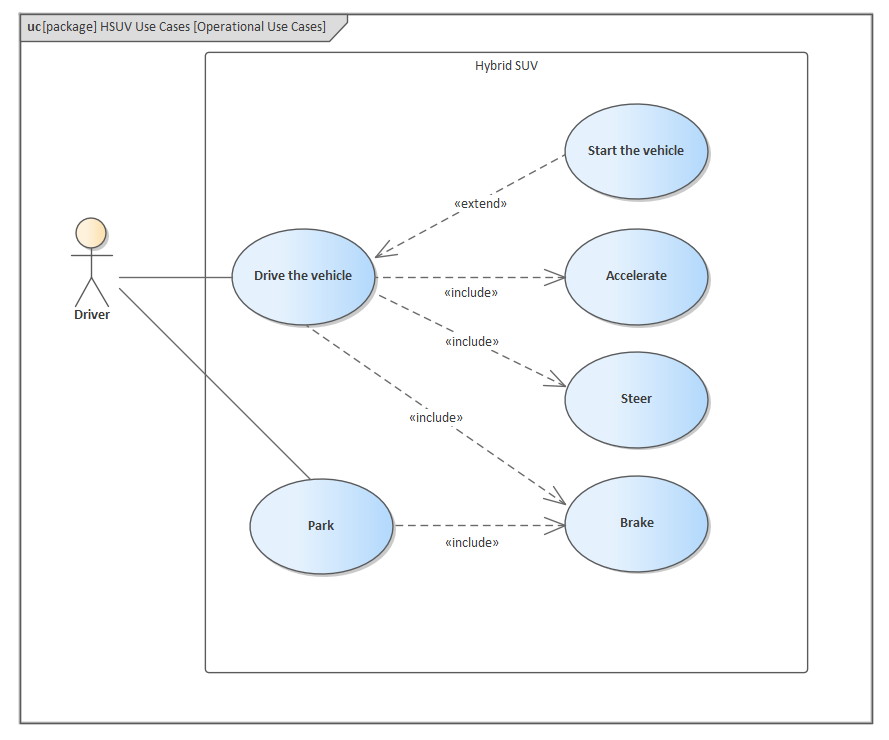 